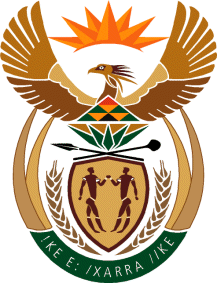 MinistryEmployment & LabourRepublic of South AfricaPrivate Bag X499, PRETORIA, 0001. Laboria House 215 Schoeman Street, PRETORA Tel: (012) 392 9620 Fax: 012 320 1942Private Bag X9090, CAPE TOWN, 8000. 120 Plein Street, 12th Floor, CAPE TOWN Tel: (021) 466 7160 Fax 021 432 2830www.labour.gov.zaNATIONAL ASSEMBLYWRITTEN REPLYQUESTION NUMBER:2516 [NW3014E]2516.	Mrs H Denner (FF Plus) to ask the Minister of Employment and Labour:(1)	(a) What (i) total number of employees of his department are currently working from home, (ii) number of such employees have special permission to work from home and (iii) are the reasons for granting such special permission and (b) on what date will such workers return to their respective offices; (2)	whether he will make a statement on the matter?			NW3014EREPLY: All employees of the department have been called back to office and there are none that are working from home.N/A